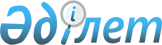 О внесении изменения в решение Уилского районного маслихата от 17 августа 2020 года № 425 "Об определении размера и порядка оказания жилищной помощи в Уилском районе"
					
			Утративший силу
			
			
		
					Решение Уилского районного маслихата Актюбинской области от 4 июля 2023 года № 49. Зарегистрировано Департаментом юстиции Актюбинской области 13 июля 2023 года № 8382. Утратило силу решением Уилского районного маслихата Актюбинской области от 28 марта 2024 года № 124
      Сноска. Утратило силу решением Уилского районного маслихата Актюбинской области от 28.03.2024 № 124 (вводится в действие со дня его первого официального опубликования).
      Уилский районный маслихат РЕШИЛ:
      1. Внести в решение Уилского районного маслихата "Об определении размера и порядка оказания жилищной помощи в Уилском районе" от 17 августа 2020 года № 425 (зарегистрировано в Реестре государственной регистрации нормативных правовых актов под № 7343) следующее изменение:
      приложение 1 к указанному решению изложить в новой редакции согласно приложению к настоящему решению. 
      2. Настоящее решение вводится в действие по истечении десяти календарных дней после дня его первого официального опубликования. Размер и порядок оказания жилищной помощи в Уилском районе 
1. Порядок оказания жилищной помощи
      1. Жилищная помощь предоставляется за счет средств местного бюджета малообеспеченным семьям (гражданам), постоянно зарегистрированным и проживающим в жилище, которое находится на праве собственности как единственное жилище на территории Республики Казахстан, а также нанимателям (поднанимателям) жилища из государственного жилищного фонда и жилища, арендованного местным исполнительным органом в частном жилищном фонде, на оплату:
      расходов на управление объектом кондоминиума и содержание общего имущества объекта кондоминиума, в том числе капитальный ремонт общего имущества объекта кондоминиума;
      потребления коммунальных услуг и услуг связи в части увеличения абонентской платы за телефон, подключенный к сети телекоммуникаций;
      расходов за пользование жилищем из государственного жилищного фонда и жилищем, арендованным местным исполнительным органом в частном жилищном фонде.
      Расходы малообеспеченных семей (граждан), принимаемые к исчислению жилищной помощи, определяются как сумма расходов по каждому из вышеуказанных направлений.
      Жилищная помощь определяется как разница между суммой оплаты расходов на управление объектом кондоминиума и содержание общего имущества объекта кондоминиума, в том числе капитальный ремонт общего имущества объекта кондоминиума, потребление коммунальных услуг и услуг связи в части увеличения абонентской платы за телефон, подключенный к сети телекоммуникаций, пользование жилищем из государственного жилищного фонда и жилищем, арендованным местным исполнительным органом в частном жилищном фонде, и предельно допустимым уровнем расходов малообеспеченных семей (граждан) на эти цели, в размере 5 (пять) процентов.
      2. Назначение жилищной помощи осуществляется государственным учреждением "Уилский районный отдел занятости и социальных программ" (далее - уполномоченный орган).
      3. Жилищная помощь оказывается по предъявленным поставщиками счетам о ежемесячных взносах на управление объектом кондоминиума и содержание общего имущества объекта кондоминиума, в том числе капитальный ремонт общего имущества объекта кондоминиума согласно смете расходов и счетам на оплату коммунальных услуг за счет бюджетных средств малообеспеченным семьям (гражданам).
      4. Малообеспеченная семья (гражданин) (либо его представитель по нотариально заверенной доверенности) вправе обратиться в некоммерческое акционерное общество "Государственная корпорация "Правительство для граждан" (далее – Государственная корпорация) или на веб-портал "электронного правительства" за назначением жилищной помощи один раз в квартал.
      5. Срок рассмотрения документов и принятия решения о предоставлении жилищной помощи либо мотивированный ответ об отказе со дня принятия полного комплекта документов от Государственной корпорации либо через веб-портал "электронного правительства" составляет восемь рабочих дней.
      6. Жилищная помощь назначается с начала месяца подачи заявления на текущий квартал.
      7. Государственная корпорация принимает заявление посредством информационной системы и направляет его в уполномоченный орган, осуществляющий назначение жилищной помощи.
      При повторном обращении малообеспеченная семья (гражданин) (либо его представитель по нотариально заверенной доверенности) представляет только подверждающие документы о доходах семьи и счета на коммунальные расходы, за исключением случая, предусмотренного пунктом 8 настоящего Размера и порядка оказания жилищной помощи в Уилском районе.
      8. Уполномоченный орган отказывает в предоставлении жилищной помощи в порядке и сроки, установленные уполномоченным органом, осуществляющим руководство и межотраслевую координацию в сфере жилищных отношений и жилищно-коммунального хозяйства.
      9. Решение о назначении жилищной помощи либо мотивированный ответ об отказе в предоставлении услуги принимается уполномоченным органом, осуществляющим назначение жилищной помощи. Уведомление о назначении либо мотивированный ответ об отказе в назначении жилищной помощи направляется в Государственную корпорацию или "личный кабинет" в виде электронного документа.
      10. Выплата жилищной помощи малообеспеченным семьям (гражданам) осуществляется уполномоченным органом через банки второго уровня путем перечисления начисленных сумм на лицевые счета получателей жилищной помощи.
      10-1. Прием заявлений и выдача результатов оказания государственной услуги осуществляется согласно Правил оказания государственной услуги "Назначение жилищной помощи", утвержденными приказом исполняющего обязанности Министра индустрии и инфраструктурного развития Республики Казахстан от 16 октября 2020 года № 539 (зарегистрированное в Реестре государственной регистрации нормативных правовых актов за № 21500). 2. Размер оказания жилищной помощи
      11. Назначение жилищной помощи малообеспеченным семьям (гражданам) производится в соответствии нижеследующими нормами:
      1) норма площади жилья, обеспечиваемая компенсационными мерами, составляет восемнадцать квадратных метров полезной площади на человека, для одиноко проживающих граждан не менее однокомнатной квартиры или комнаты в общежитии;
      2) нормы потребления электроэнергии на 1 месяц:
      на 1 человека - 40 киловатт;
      на 2-х человек - 60 киловатт;
      на 3-х человек – 80 киловатт;
      на 4-х и более человек - 100 киловатт.
      3) норма потребления газа - ежемесячно на каждого человека по тарифу;
      4) содержание жилища из государственного жилищного фонда ежемесячно:
      на 1 человека - 18 квадратных метров полезной площади, для одиноко проживающих граждан не менее однокомнатной квартиры или комнаты в общежитии;
      5) теплоснабжение ежемесячно:
      на 1 человека - 18 квадратных метров полезной площади, для одиноко проживающих граждан не менее однокомнатной квартиры или комнаты в общежитии;
      6) вывоз бытовых отходов - ежемесячно на каждого человека по тарифу;
      7) услуги канализации - ежемесячно на каждого человека по тарифу;
      8) услуги водоснабжения - ежемесячно на каждого человека по тарифу;
      9) нормы потребления твердого топлива (угля) на отопительной сезон:
      до 3-х человек в месяц - 0,5 тонны;
      на 4-х и более человек в месяц - 1 тонна;
      при расчете социальной нормы потребителям, имеющим приборы учета коммунальных услуг, применяются фактические затраты по показаниям счетчиков, но не выше установленных тарифов и нормативов;
      нормы платы потребления и тарифы коммунальных услуг предоставляют поставщики услуг;
      10) компенсация повышения тарифов абонентской платы за телефон, подключенный к сети телекоммуникаций, производится в соответствии с правилами компенсации повышения тарифов абонентской платы за оказание услуг телекоммуникаций социально защищаемым гражданам, утвержденным постановлением Правительства Республики Казахстан от 14 апреля 2009 года № 512 "О некоторых вопросах компенсации повышения тарифа абонентской платы за оказание услуг телекоммуникаций социально защищаемым гражданам".
					© 2012. РГП на ПХВ «Институт законодательства и правовой информации Республики Казахстан» Министерства юстиции Республики Казахстан
				
      Председатель Уилского районного маслихата 

С. Займолдин
Приложение к решению Уилского районного маслихата от 4 июля 2023 года № 49Приложение 1 к решению Уилского районного маслихата от 17 августа 2020 года № 425